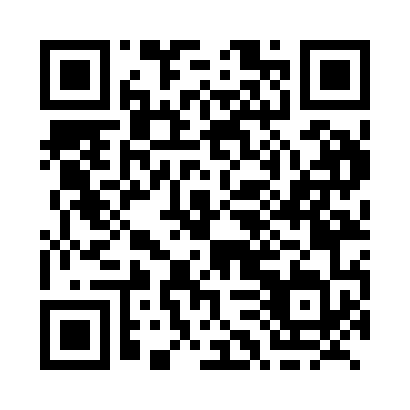 Prayer times for Grandview, Manitoba, CanadaWed 1 May 2024 - Fri 31 May 2024High Latitude Method: Angle Based RulePrayer Calculation Method: Islamic Society of North AmericaAsar Calculation Method: HanafiPrayer times provided by https://www.salahtimes.comDateDayFajrSunriseDhuhrAsrMaghribIsha1Wed4:196:141:406:479:0611:022Thu4:166:131:406:489:0811:053Fri4:136:111:406:499:0911:074Sat4:116:091:406:509:1111:105Sun4:086:071:396:519:1311:136Mon4:056:051:396:529:1411:157Tue4:026:041:396:539:1611:188Wed3:596:021:396:549:1711:219Thu3:566:001:396:559:1911:2410Fri3:545:591:396:569:2011:2611Sat3:515:571:396:569:2211:2912Sun3:485:561:396:579:2311:3113Mon3:475:541:396:589:2511:3214Tue3:465:531:396:599:2611:3315Wed3:455:511:397:009:2811:3416Thu3:455:501:397:019:2911:3417Fri3:445:481:397:029:3111:3518Sat3:435:471:397:039:3211:3619Sun3:435:461:397:039:3411:3720Mon3:425:441:397:049:3511:3721Tue3:425:431:397:059:3611:3822Wed3:415:421:407:069:3811:3923Thu3:405:411:407:079:3911:3924Fri3:405:401:407:079:4011:4025Sat3:395:391:407:089:4211:4126Sun3:395:381:407:099:4311:4127Mon3:395:371:407:109:4411:4228Tue3:385:361:407:109:4511:4329Wed3:385:351:407:119:4611:4330Thu3:375:341:407:129:4711:4431Fri3:375:331:417:129:4911:45